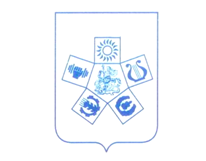 АДМИНИСТРАЦИЯМУНИЦИПАЛЬНОГО ОБРАЗОВАНИЯ ЛЮБЕРЕЦКИЙ МУНИЦИПАЛЬНЫЙ РАЙОН МОСКОВСКОЙ ОБЛАСТИПОСТАНОВЛЕНИЕ09.02.2017										№ 300-ПАг. ЛюберцыО внесении изменений в нормативные затраты на 2017 годна выполнение МАУ «Люберецкий МФЦ» государственных и муниципальных услуг (работ) и содержание имущества, закрепленного за МАУ «Люберецкий МФЦ» на праве оперативного управления и переданного МАУ «Люберецкий МФЦ» в безвозмездное пользованиеВ соответствии с Бюджетным кодекса Российской Федерации, Федеральным законом от 06.10.2013 №131 «Общих принципах организации местного самоуправления в  Российской Федерации», Федеральным законом Российской Федерации от 08.05.2010 №83-ФЗ «О внесении изменений в отдельные законодательные акты Российской Федерации в связи с совершенствованием правового положения государственных (муниципальных) учреждений», Законом Московской области от 28.12.2016 № 183/2016-ОЗ «Об организации местного самоуправления на территории Люберецкого муниципального района», Уставом муниципального образования Люберецкий муниципальный район Московской области постановляю:1. Внести изменения в нормативные затраты на 2017 год на выполнение МАУ «Люберецкий МФЦ» государственных и муниципальных услуг (работ) и содержание имущества, закрепленного за МАУ «Люберецкий МФЦ» в безвозмездное пользование, утвержденные Постановлением администрации Люберецкого муниципального района от 14.12.2016 №3050-ПА, утвердив их в новой редакции (прилагается).2. Значения коэффициентов выравнивания к объёму финансового обеспечения выполнения муниципального задания для МАУ «Люберецкий МФЦ» установить на 2017 год равным единице.3. Опубликовать настоящее Постановление в средствах массовой информации и разместить на официальном сайте администрации Люберецкого муниципального района в сети «Интернет».4. Контроль за исполнением настоящего Постановления возложить на заместителя Руководителя администрации Забабуркину Н.А.УтвержденыПостановлением администрацииЛюберецкого муниципального районаот 09.02.2017 №300-ПАНормативные затраты на 2017 годНа выполнение МАУ «Люберецкий МФЦ» государственных и муниципальных услуг (работ) и содержание имущества, закрепленного за МАУ «Люберецкий МФЦ» на праве оперативного управления и переданного МАУ «Люберецкий МФЦ» в безвозмездное пользованиеЛИСТ СОГЛАСОВАНИЯк проекту постановления администрации Люберецкого муниципального районаО внесении изменений в нормативные затраты на 2017 годна выполнение МАУ «Люберецкий МФЦ» государственных и муниципальных услуг (работ) и содержание имущества, закрепленного за МАУ «Люберецкий МФЦ» на праве оперативного управления и переданного МАУ «Люберецкий МФЦ» в безвозмездное пользованиеПроект представил:Заместитель Руководителя администрации                                        ____  ________ 2017 г.                                                                   В.В. ЕзерскийПроект согласовали:Заместитель Руководителяадминистрации                                  ____  ________ 2017 г.                                                                Н.А. ЗабабуркинаЗаместитель Руководителя администрации                                        ____  ________ 2017 г.                                                                    А.Г.КибецНачальник правового управления      ____  ________ 2017 г.                                                                     М.С. Балашова       Начальник финансового управления      ____  ________ 2017 г.                                                                      О.Н. Царькова       Начальник управления финансово-экономической       политики   ____  ________ 2017 г.                                                                     Е.Н. Гундарева       Начальник управления по бухгалтерскому        учёту и отчётности     ____  ________ 2017 г.                                                                       В.С. ГореловаИсполнитель:Заместитель директора МАУ «Люберецкий МФЦ»                       ____  ________ 2017 г.                                                                        И.И. ГрязовЛИСТ РАССЫЛКИПостановления администрации Люберецкого муниципального районаО внесении изменений в нормативные затраты на 2017 годна выполнение МАУ «Люберецкий МФЦ» государственных и муниципальных услуг (работ) и содержание имущества, закрепленного за МАУ «Люберецкий МФЦ» на праве оперативного управления и переданного МАУ «Люберецкий МФЦ» в безвозмездное пользование от ____     № ________Руководитель администрации   И.Г. НазарьеваНаименование государственной услугиУсловие, отражающее специфику услугиНаименование субъекта РФ, на территории которого оказывается услугаБазовый норматив затрат на оказание услуги, руб.Базовый норматив в т. ч. Базовый норматив в т. ч. Базовый норматив в т. ч. Отраслевой корректирующий коэффициентТерриториальный корректирующий коэффициентНормативные затраты на оказание услуги, руб.Наименование государственной услугиУсловие, отражающее специфику услугиНаименование субъекта РФ, на территории которого оказывается услугаБазовый норматив затрат на оказание услуги, руб. затраты на оплату труда с начислениями (руб.) затраты на коммунальные услуги (руб.) затраты на содержание недвижимого имущества (руб.)Отраслевой корректирующий коэффициентТерриториальный корректирующий коэффициентНормативные затраты на оказание услуги, руб.12345678910=4*8*9Организация предоставления государственных и муниципальных услуг в многофункциональных центрах предоставления государственных и муниципальных услугБумажнаяМосковская область465,11409,045,927,9011465,11Организация предоставления государственных и муниципальных услуг в многофункциональных центрах предоставления государственных и муниципальных услугЭлектроннаяМосковская область306,97269,963,915,2211306,97Правовое управление1 экз.Управление финансово-экономической политики1 экз.Управление по бухгалтерскому учету и отчетности1 экз.Финансовое управление1 экз.Контрольно-счётная палата1 экз.МАУ «Люберецкий МФЦ»1 экз.Управление делами1 экз.В дело1 экз.